Инструкции, комментарии выделены красным курсивомпримеры заполнения выделены синим                                                                                  Ректору СурГУ                                                                       Косенку С.М.                                                                                         от Ивановой Ольги Петровны (заполняется от владельца материнского или югорского капитала)                                                                              Тел. 89222000000Заявление	Прошу заключить договор на обучение моей (-го) дочери (сына) (нужное подчеркнуть) Иванов Иван Иванович                                        (Ф.И.О.)на 2021 - 2022 учебный год, который будет оплачен сертификатом на Материнский/Югорский капитал (нужное подчеркнуть) в размере 163 220 руб. (стоимость обучения за 2021-2022 учебный год представлена в файле, указанном в инструкции, оплата может быть либо в полном размере, либо частично).                                                                                             16.08.2021 г.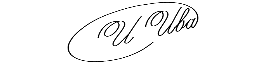              (подпись)	              (дата)